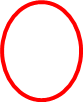 【相続により農地を取得した場合】農地法第３条の３の規定による届出書令和　　年　　月　　日本庄市農業委員会会長　様住　所　本庄市本庄3-5-3氏　名　本庄　太郎　　　印下記農地（採草放牧地）について、相続　により　所有権  を取得したので、農地法第３条の３の規定により届け出ます。記１　権利を取得した者の氏名等（国籍等は、所有権を取得した場合のみ記載してください。）２　届出に係る土地の所在等３　権利を取得した日　　　　　　令和　５年　４月　１日４　権利を取得した事由　　　相続５　取得した権利の種類及び内容　　　所有権６　農業委員会によるあっせん等の希望の有無　　　相続した農地を誰かに耕作してほしい場合は「あり」、　　　相続人や家族等、耕作者が決まっている場合は「なし」と記入してください。氏名住所国籍等氏名住所国籍等在留資格又は特別永住者　本庄　太郎（持分２分の１）　本庄市本庄3-5-3　日本所在・地番地　目面　積 (㎡)備　　考本庄市本庄３丁目〇番（相続した農地を記入）　 畑　　５００持分２分の１